Name: Date: 						Read and match. Change font size to 36. Movie theater – pharmacy – laundromat – hospital – gas station – church – bank – supermarket – restaurant – post office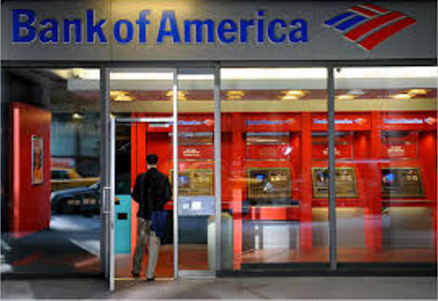 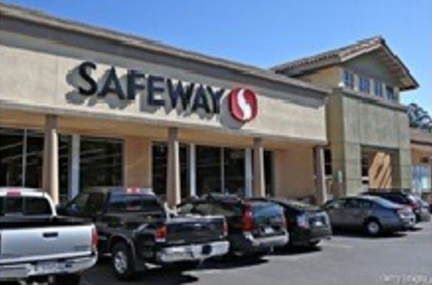 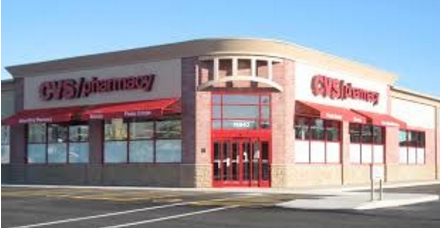 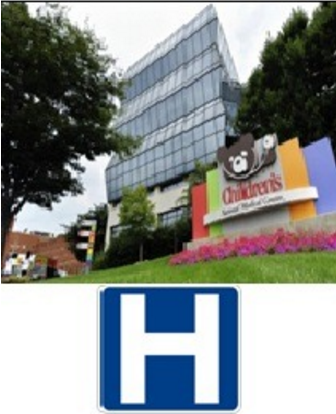 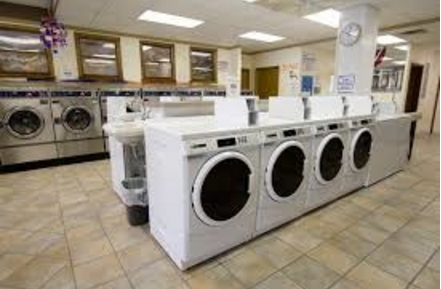 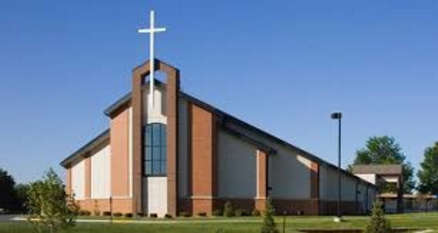 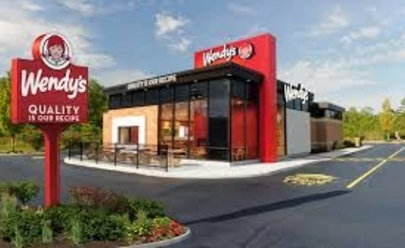 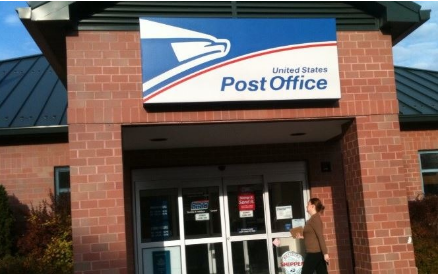 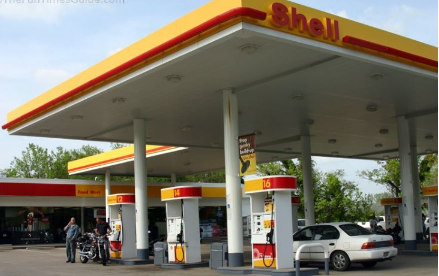 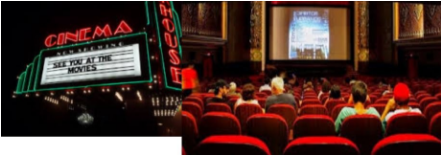 